Publicado en España el 16/03/2023 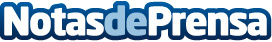 Reclama Por Mí consigue eliminar una deuda de más de 25.000 eurosReclama Por Mí consigue eliminar una deuda de más de 25.000 euros por medio de la Ley de Segunda OportunidadDatos de contacto:BorjaComunicación932209450Nota de prensa publicada en: https://www.notasdeprensa.es/reclama-por-mi-consigue-eliminar-una-deuda-de_1 Categorias: Nacional Derecho Finanzas Sociedad http://www.notasdeprensa.es